Bullying Warning Signs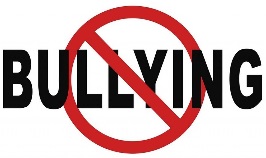 Things Bullies Do…The following behaviors and traits may indicate that a student is bullying others or, if bullying isn’t yet evident or hasn’t been reported, has the potential to become a bully.  Look over bullying behavior in your designated groups.Group 1____ 1. Enjoys feeling powerful and in control. ____ 2. Seeks to dominate and/or manipulate peers.____ 3. May be popular with other students, who envy his or her power.____ 4. Are sometimes physically larger and stronger than his or her peers.____ 5. Is impulsive.____ 6. Loves to win at everything; hates to lose at anything. Are both a poor winner (boastful, arrogant) and poor looser.Group 2____ 7. Seems to get satisfaction or pleasure from others’ fear, discomfort, or pain.____ 8. Seems overly concerned with others “disrespecting” him or her; equates “respect” with fear.____ 9. Seems to have little or no empathy for others.____ 10. Seems unable or unwilling to see things from another person’s perspective or “walk in someone else’s shoes.”____ 11. Seems willing to use and abuse other people to get what he or she wants.____ 12. Defends his or her negative actions by insisting that others “deserved it,” “asked for it,” or “provoked” him or her; a conflict is always someone else’s “fault.”Group 3____ 13. Are good at hiding negative behaviors or doing them where adults can’t notice.____ 14. Gets excited when conflicts arise between others.____ 15. Stays cool during conflicts in which he or she is directly involved.____ 16. Blames other people for his or her problems.____ 17. Refuses to accept responsibility for his or her negative behaviors.____ 18. Shows little or no remorse for his or her negative behaviors.Group 4____ 19. Lies in an attempt to stay out of trouble.____ 20. Expects to be “misunderstood,” “disrespected,” and picked on; attacks before he or she can be attacked.____ 21. Seeks/craves attention; seems just as satisfied with negative attention as positive attention.____ 22. Has a strong sense of self-esteem. ____ 23. May have problems at school or at home; lacks coping skills & doesn’t know how to make real friends.* From The Bully Free Classroom By Allan L. Beane, Ph.D.,Free Spirit Publishing Inc., Minneapolis, MN; 800/735-7323 (www.freespirit.com).This page may be photocopied for individual, classroom, or group work only.